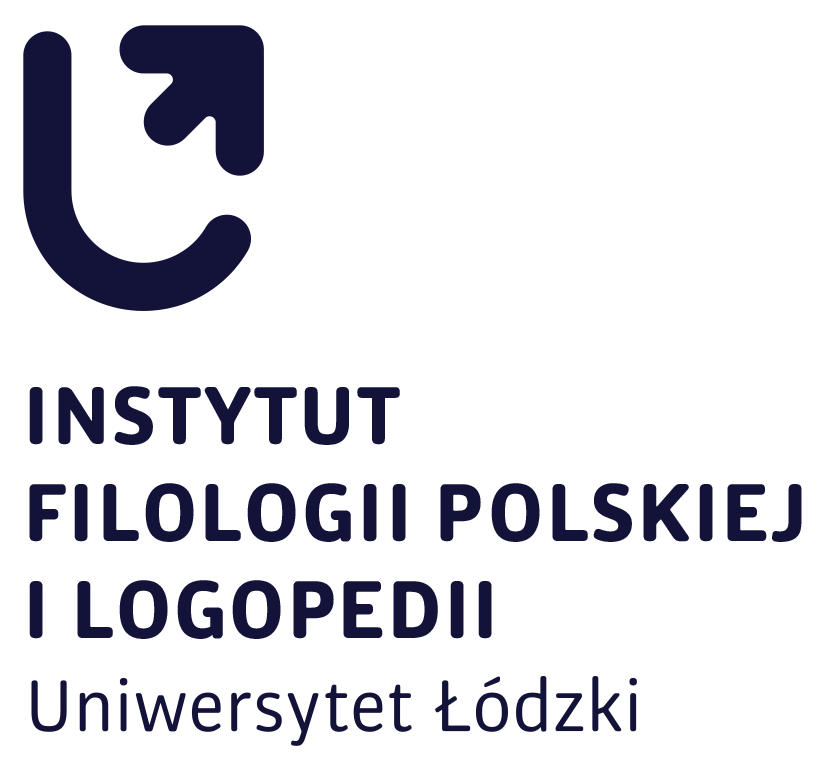 Tytuł/stopień, imię i nazwisko opiekuna/ki pracylub recenzenta/ki						Łódź, dataOcena pracy licencjackiej realizowanej metodą projektuImię i nazwisko studenta/tki: Nr albumu:Kierunek studiów:Opiekun/ka pracy:Temat pracy/projektu:Nowatorstwo i oryginalność zrealizowanego projektuZgodność osiągniętych celów z zakładanymi efektami projektuZasadność przyjętej metody realizacji projektuSpójność działań praktycznych z częścią opisowąOcena sposobu prezentacji projektu (alternatywnie)Inne uwagiOcena: